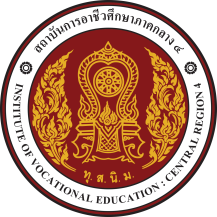 สรุปผลการประเมินมาตรฐานวิชาชีพ ประจำปีการศึกษา 2564สาขาวิชา...................................................ณ วิทยาลัย.................................................................    สถาบันการอาชีวศึกษาภาคกลาง 4  ......................................................................		......................................................................		......................................................................     (........................................................)		               (........................................................)		              (........................................................)หัวหน้าสาขาวิชา.............................................                            รองผู้อำนวยการฝ่ายวิชาการ 			             ผู้อำนวยการวิทยาลัย            ......................................................................												                         (........................................................)											                              ผู้อำนวยการสถาบันการอาชีวศึกษาภาคกลาง 4หมายเหตุ  ช่องผลการประเมินให้ระบุว่านักศึกษา “ผ่าน หรือ ไม่ผ่าน”		สรุปผลการวัดสมิทธิภาพทางภาษาอังกฤษตามมาตรฐาน CEFR ระดับ B2 ประจำปีการศึกษา 2564สาขาวิชา...................................................ณ วิทยาลัย.................................................................    สถาบันการอาชีวศึกษาภาคกลาง 4  ......................................................................		......................................................................		......................................................................     (........................................................)		               (........................................................)		              (........................................................)หัวหน้าสาขาวิชา.............................................                            รองผู้อำนวยการฝ่ายวิชาการ 			             ผู้อำนวยการวิทยาลัย            ......................................................................												                         (........................................................)											                              ผู้อำนวยการสถาบันการอาชีวศึกษาภาคกลาง 4หมายเหตุ  ช่องผลการประเมินให้ระบุว่านักศึกษา “ผ่าน หรือ ไม่ผ่าน”								สรุปผลการประเมินมาตรฐานด้านเทคโนโลยีดิจิทัล ระดับปริญญาตรี ประจำปีการศึกษา 2564สาขาวิชา...................................................ณ วิทยาลัย.................................................................    สถาบันการอาชีวศึกษาภาคกลาง 4  ......................................................................		......................................................................		......................................................................     (........................................................)		               (........................................................)		              (........................................................)หัวหน้าสาขาวิชา.............................................                            รองผู้อำนวยการฝ่ายวิชาการ 			             ผู้อำนวยการวิทยาลัย            ......................................................................												                         (........................................................)											                              ผู้อำนวยการสถาบันการอาชีวศึกษาภาคกลาง 4หมายเหตุ  ช่องผลการประเมินให้ระบุว่านักศึกษา “ผ่าน หรือ ไม่ผ่าน”								ที่รหัสนักศึกษาชื่อ-สกุลวัน/เดือน/ปีที่สอบผ่านภาคทฤษฏี (ไม่ต่ำกว่า 75 %)ภาคทฤษฏี (ไม่ต่ำกว่า 75 %)ภาคทฤษฏี (ไม่ต่ำกว่า 75 %)ภาคปฏิบัติ (ไม่ต่ำกว่า 80 %)ภาคปฏิบัติ (ไม่ต่ำกว่า 80 %)ภาคปฏิบัติ (ไม่ต่ำกว่า 80 %)รวมภาคทฤษฏี+ภาคปฏิบัติ (ไม่ต่ำกว่า 80 %)รวมภาคทฤษฏี+ภาคปฏิบัติ (ไม่ต่ำกว่า 80 %)รวมภาคทฤษฏี+ภาคปฏิบัติ (ไม่ต่ำกว่า 80 %)รวมภาคทฤษฏี+ภาคปฏิบัติ (ไม่ต่ำกว่า 80 %)รวมภาคทฤษฏี+ภาคปฏิบัติ (ไม่ต่ำกว่า 80 %)ที่รหัสนักศึกษาชื่อ-สกุลวัน/เดือน/ปีที่สอบผ่านปรนัย............คะแนนร้อยละผลประเมินรวม................. คะแนนร้อยละผลประเมินทฤษฏี............คะแนนปฏิบัติ................คะแนนรวม.................. คะแนนร้อยละผลประเมินที่รหัสนักศึกษาชื่อ-สกุลวัน/เดือน/ปีที่สอบผลการวัดสมิทธิภาพทางภาษาอังกฤษตามมาตรฐาน CEFR ระดับ B2  (เกณฑ์ผ่านไม่ต่ำกว่า 60 %) ผลการวัดสมิทธิภาพทางภาษาอังกฤษตามมาตรฐาน CEFR ระดับ B2  (เกณฑ์ผ่านไม่ต่ำกว่า 60 %) ผลการวัดสมิทธิภาพทางภาษาอังกฤษตามมาตรฐาน CEFR ระดับ B2  (เกณฑ์ผ่านไม่ต่ำกว่า 60 %) ผลการวัดสมิทธิภาพทางภาษาอังกฤษตามมาตรฐาน CEFR ระดับ B2  (เกณฑ์ผ่านไม่ต่ำกว่า 60 %) ผลการวัดสมิทธิภาพทางภาษาอังกฤษตามมาตรฐาน CEFR ระดับ B2  (เกณฑ์ผ่านไม่ต่ำกว่า 60 %) ผลการวัดสมิทธิภาพทางภาษาอังกฤษตามมาตรฐาน CEFR ระดับ B2  (เกณฑ์ผ่านไม่ต่ำกว่า 60 %) ที่รหัสนักศึกษาชื่อ-สกุลวัน/เดือน/ปีที่สอบReading Test(คะแนนเต็ม 35 คะแนน)Grammar Test (คะแนนเต็ม 35 คะแนน)Listening  Comprehension  (คะแนนเต็ม 30 คะแนน)คะแนนรวม Reading Test, Grammar Test and Listening  Comprehension(คะแนนเต็ม 100 คะแนน)ร้อยละผลประเมินที่รหัสนักศึกษาชื่อ-สกุลวัน/เดือน/ปีที่สอบผลการประเมินมาตรฐานด้านเทคโนโลยีดิจิทัล ระดับปริญญาตรี (เกณฑ์ผ่านไม่ต่ำกว่า 70 %) ผลการประเมินมาตรฐานด้านเทคโนโลยีดิจิทัล ระดับปริญญาตรี (เกณฑ์ผ่านไม่ต่ำกว่า 70 %) ผลการประเมินมาตรฐานด้านเทคโนโลยีดิจิทัล ระดับปริญญาตรี (เกณฑ์ผ่านไม่ต่ำกว่า 70 %) ผลการประเมินมาตรฐานด้านเทคโนโลยีดิจิทัล ระดับปริญญาตรี (เกณฑ์ผ่านไม่ต่ำกว่า 70 %) ผลการประเมินมาตรฐานด้านเทคโนโลยีดิจิทัล ระดับปริญญาตรี (เกณฑ์ผ่านไม่ต่ำกว่า 70 %) ที่รหัสนักศึกษาชื่อ-สกุลวัน/เดือน/ปีที่สอบตอนที่ 1(คะแนนเต็ม 60 คะแนน)ตอนที่ 2(คะแนนเต็ม 30 คะแนน)คะแนนรวมตอนที่ 1 และตอนที่ 2(คะแนนเต็ม 90 คะแนน)ร้อยละผลประเมิน